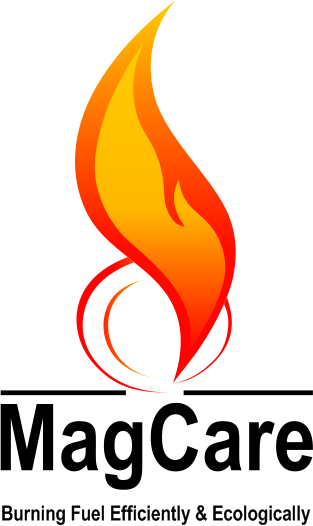 Require Techno-Commercial Manager/ Combustion Sales Engineers IMagCare, A Division of Imagico India Private Limited.Mumbai.MagCare, a Division of Imagico India Pvt. Ltd. requires Techno-Commercial Managers/ Combustion Sales Engineers for the Western, Eastern, Northern and Southern India for the sales promotion of its MagCare range of Coal & Liquid Fuel Additives. The candidates should be Mechanical Diploma Engineers who are very familiar with all aspects of combustion processes in Refineries, Petrochemicals and Heavy Fuel Oil (HFO) users. The candidates with 3-5 years hands on experience in Industries with Combustion Systems and with thorough knowledge about Fuel Additive’s applications in Combustion Systems are required to be applied.  The interested candidates may apply with their detailed CV and salary expectation to MagCare, A Division of Imagico India Pvt. Ltd., Warden House, 1st Floor, Sir P.M. Road, Fort, Mumbai 400 001, Email : info@magcare.inOver 1 month ago₹10L–₹20L a yearFull–timeMust have sound engineering fundamentals & system design ability to optimize design as per relevant international codes. Ability to carry out detail design including selection of MOC, pipe rating, sizing, layout, supports, valves sizing & selection Communication - Good verbal & written communication with foreign stake holders, colleagues, vendors & customer. Keep track & monitor progress of the design engineering. People skills-to maintain cordial relationships with colleagues & various dept. Required Experience: 10years to 20 years Skills: engineering,design engineering,sizing,boiler,moc,detail designCombustion engineering generally requires training in concepts of fluid flow, heat transfer and aspects of mechanical design. While a combustion engineeringdegree is common in other countries, in the U.S. this field of study is usually part of a chemical or mechanical engineering bachelor's or master's degree program.What Does A Combustion Engineer DoMechanical engineering is one of the broadest engineering disciplines. Mechanical engineers research, design, develop, build, and test mechanical and thermal sensors and devices, including tools, engines, and machines.DutiesMechanical engineers typically do the following:Analyze problems to see how mechanical and thermal devices might help solve a particular problemDesign or redesign mechanical and thermal devices or subsystems, using analysis and computer-aided designDevelop and test prototypes of devices they designAnalyze the test results and change the design or system as neededOversee the manufacturing process for the deviceMechanical engineers design and oversee the manufacture of many products ranging from medical devices to new batteries.Mechanical engineers design power-producing machines, such as electric generators, internal combustion engines, and steam and gas turbines, as well as power-using machines, such as refrigeration and air-conditioning systems.Mechanical engineers design other machines inside buildings, such as elevators and escalators. They also design material-handling systems, such as conveyor systems and automated transfer stations.Like other engineers, mechanical engineers use computers extensively. Mechanical engineers are routinely responsible for the integration of sensors, controllers, and machinery. Computer technology helps mechanical engineers create and analyze designs, run simulations and test how a machine is likely to work, interact with connected systems, and generate specifications for parts.How To Become A Combustion EngineerMechanical engineers typically need a bachelor’s degree in mechanical engineering or mechanical engineering technology. Mechanical engineers who sell services publicly must be licensed in all states and the District of Columbia.EducationMechanical engineers typically need a bachelor’s degree in mechanical engineering or mechanical engineering technology. Mechanical engineering programs usually include courses in mathematics and life and physical sciences, as well as engineering and design courses. Mechanical engineering technology programs focus less on theory and more on the practical application of engineering principles. They may emphasize internships and co-ops to prepare students for work in industry.Some colleges and universities offer 5-year programs that allow students to obtain both a bachelor’s and a master’s degree. Some 5-year or even 6-year cooperative plans combine classroom study with practical work, enabling students to gain valuable experience and earn money to finance part of their education.ABET accredits programs in engineering and engineering technology. Most employers prefer to hire students from an accredited program. A degree from an ABET-accredited program is usually necessary to become a licensed professional engineer.Important QualitiesCreativity. Mechanical engineers design and build complex pieces of equipment and machinery. A creative mind is essential for this kind of work.Listening skills. Mechanical engineers often work on projects with others, such as architects and computer scientists. They must listen to and analyze different approaches made by other experts to complete the task at hand.Math skills. Mechanical engineers use the principles of calculus, statistics, and other advanced subjects in math for analysis, design, and troubleshooting in their work.Mechanical skills. Mechanical skills allow engineers to apply basic engineering concepts and mechanical processes to the design of new devices and systems.Problem-solving skills. Mechanical engineers need good problem-solving skills to take scientific discoveries and use them to design and build useful products.Licenses, Certifications, and RegistrationsLicensure is not required for entry-level positions as a mechanical engineer. A Professional Engineering (PE) license, which allows for higher levels of leadership and independence, can be acquired later in one’s career. Licensed engineers are called professional engineers (PEs). A PE can oversee the work of other engineers, sign off on projects, and provide services directly to the public. State licensure generally requiresA degree from an ABET-accredited engineering programA passing score on the Fundamentals of Engineering (FE) examRelevant work experience, typically at least 4 yearsA passing score on the Professional Engineering (PE) examThe initial FE exam can be taken after one earns a bachelor’s degree. Engineers who pass this exam are commonly called engineers in training (EITs) or engineer interns (EIs). After meeting work experience requirements, EITs and EIs can take the second exam, called the Principles and Practice of Engineering.Several states require engineers to take continuing education to renew their licenses every year. Most states recognize licensure from other states, as long as the other state’s licensing requirements meet or exceed their own licensing requirements.Several professional organizations offer a variety of certification programs for engineers to demonstrate competency in specific fields of mechanical engineering.AdvancementA Ph.D. is essential for engineering faculty positions in higher education, as well as for some research and development programs. Mechanical engineers may earn graduate degrees in engineering or business administration to learn new technology, broaden their education, and enhance their project management skills. Mechanical engineers may become administrators or managers after obtaining the requisite experience.